apstiprinĀts
 Kultūras pārvaldes vadītāja
___________________ E.Kleščinska Daugavpilī, 2023.gada 1.martāUzaicinājums piedalīties zemsliekšņa iepirkumā „Tipogrāfijas pakalpojumu sniegšana  Kultūras pārvaldes vajadzībām”Iepirkuma identifikācijas nr. DPD KP 2023/1(iesniegšanas termiņš pagarināts līdz 10.03.2023. plkst. 10.00)Uzaicinājums nav pakļauts Publisko iepirkumu likuma tiesiskajam regulējumam, jo pamatojoties uz Publisko iepirkumu likuma 11.panta sesto daļu, paredzamā līgumcena ir mazāka par 20 000 euro publiskiem būvdarbu līgumiem un mazāka par 10 000 euro publiskiem pakalpojuma līgumiem.Pasūtītājs: Zemsliekšņa iepirkuma nepieciešamības apzināšanās datums: 2023.gada 16.februāris. Zemsliekšņa iepirkuma mērķis: Tipogrāfijas pakalpojumu sniegšana Kultūras pārvaldei Paredzamā līgumcena: ir līdz EUR 5000 bez  PVN Līguma izpildes termiņš: 12 mēneši no līguma noslēgšanas dienasPrecīzs pakalpojuma apraksts ir noteiks Tehniskajā specifikācijā (pielikums Nr.1). Pretendentu iesniedzamie dokumenti: Finanšu – tehniskais piedāvājums atbilstoši pielikumā Nr. 2 norādītajai formai.6.  Piedāvājuma izvēles kritēriji – piedāvājums ar viszemāko cenu.7. Piedāvājums iesniedzams līdz 2023.gada 10.marta, plkst.10.00 uz e-pastu: Marite.juksa@daugavpils.lv (elektroniskajam piedāvājumam jābūt parakstītam ar drošu elektronisku parakstu kas satur laika zīmogu) vai personīgi Kultūras pārvaldē Kr.Valdemāra ielā 13, Daugavpils. 8. Paziņojums par rezultātiem tiks ievietots Daugavpils pašvaldības mājas lapā www.daugavpils.lv..Pielikumā:Tehniskā specifikācija;Finanšu-tehniskā piedāvājuma forma.Pielikums Nr. 1Zemsliekšņa iepirkuma „Tipogrāfijas pakalpojumu sniegšana  Kultūras pārvaldes vajadzībām”Iepirkuma identifikācijas nr. DPD KP 2023/1
TEHNISKĀ SPECIFIKĀCIJACenā jāiekļauj piegāde. Sagatavoja: D.Soldāne2.Pielikums2023.gada ____._______________, DaugavpilīFINANŠU - TEHNISKAIS PIEDĀVĀJUMSZemsliekšņa iepirkumam „Tipogrāfijas pakalpojumu sniegšana  Kultūras pārvaldes vajadzībām”Iepirkuma identifikācijas nr. DPD KP 2023/1Apliecinām, ka:piegāde iekļauta cenā, – spējam nodrošināt pasūtījuma izpildi un mums ir pieredze līdzīgu pakalpojumu sniegšanā,  – nav tādu apstākļu, kuri liegtu mums piedalīties aptaujā un pildīt tehniskās specifikācijās norādītās prasības, Paraksta pretendenta vadītājs vai vadītāja pilnvarota persona:Pasūtītāja nosaukumsDaugavpils pilsētas domes Kultūras pārvaldeAdreseKrišjāņa Valdemāra iela 13, Daugavpils, LV-5401Reģ.Nr.90001206849Kontaktpersona Juriskonsulte Mārīte Jukša, tālr. 65476797, e-pasts Marite.juksa@daugavpils.lvNr.p.k.NosaukumsIzmērs (mm)Apraksts1.Ielūgums, vienpusēja druka60 x 210mm150 gr/m22.Ielūgums, vienpusēja druka60 x 150mm150 gr/m23.Ielūgums, vienpusēja druka 100 x 150mm350 gr/m2 4.Ielūgums, vienpusēja druka 100x210 mm350gr/m25.Ielūgums, divpusēja druka100x210 mm350gr/m26.Ielūgums, salocīts gareniski uz pusēm, divpusēja druka200 x200 mm350 gr/m27.AfišaA0 formāts150 gr/m28.AfišaA1 formāts150 gr/m29.AfišaA2 formāts150 gr/m210.AfišaA3 formāts150 gr/m211. AfišaA4 formāts150 gr/m212.Lielformāta druka uz papīra1m2150 gr/m213.Afiša autobusu pieturā1250x1850220 gr/m214.Pateicības, diplomiA4 formāts350 gr/m215.Pateicības, diplomi A4 formātsDizaina papīrs Curious metallic 300 gr/m216.Pateicības, diplomiA5 formāts350 gr/m217.Vāki, vienpusēja druka, salocītiA3 formāts (atvērtā veidā)350 gr/m218.Vienpusēja apdruka ar tukšu aizmuguri.CMYK krāsu druka (4+0)Pēc šablona, A4 formāts salocītā veidā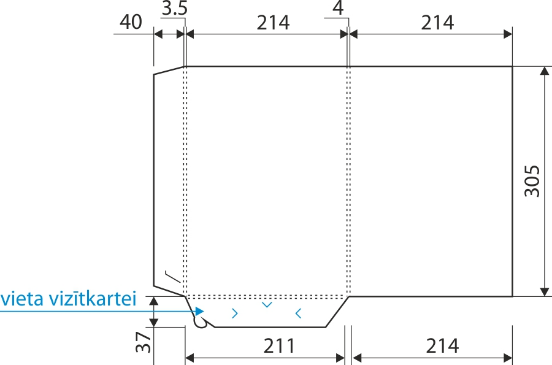 Kartons - 240gr/m219.Maketu izstrāde1 stunda20.Caurlaides A5 formāts350 gr/m221.Flaijeri100 x 150mm150 gr/m222.Flaijeri100 x 210 mm150gr/m223.Flaijeri, divpusēji100 x 210 mm150gr/m224.Buklets DL formāta (6 lpp), divi locījumi.(99 x 210 mm) salocītā veidā150gr/m225.Brošūras A5 formāta (10 lpp)(148 x 210 mm) salocītā veidā150gr/m226.Papīra karodziņi uz kātiņa20×10 cm150gr/m227.Uzlīmes20 x 100 mmPašlīmējošais papīrs ar plotergriezšanu28.Uzlīmes 40 x 110 mmPašlīmējošais papīrs ar plotergriezšanu29.Lielformātā druka uz līmplēves1 m2COALA 1D 100 Gloss30.Identifikatori60 x 90 mm350 gr/m231.Identifikatori10 x 145 mm350 gr/m2 ar lamināciju32.Baneris (mazais)100 x 360 cmSymbio LFB Premium Matt Frontlit 440gr/m233.Baneris (lielais)120 x 620 cmSymbio LFB Premium Matt Frontlit 440gr/m234.Baneris skatuvei3 X 4 m1,60 x 4 mSymbio LFB Premium Matt Frontlit 440gr/m235.Lielformāta druka uz PVC auduma1m2Symbio LFB Premium Matt Frontlit 440gr/m236.Plastikāta plāksnes ar druku 1m2Palfoam 3mm biezums, izdruka COALA 1D 100 Gloss37. Roll – up stends1000mm x 2000 mm- Standarta grafikas augstums (aptuveni) 2000 mm- Regulējamas kājas- Klik profils- Hromēti gala vāciņi- Druka uz “blockout” materiāla38. Vizītkartes90 x 50 mmPapīrs 350 g/m2,Abpusēja drukaKam:Kultūras pārvaldei, K.Valdemāra iela 13, Daugavpils, LV-5401, LatvijaPretendents Adrese:Reģ. nr. Kontaktpersona, tās tālrunis, fakss un e-pasts:Datums:Pretendenta Bankas rekvizīti:Nr.p.k.NosaukumsIzmērs (mm)AprakstsIzmaksas 1 gab tirāžā 1- 50Izmaksas 1 gab tirāžā 51- 100Vārds, uzvārds, amatsParaksts Datums